ПРОЕКТ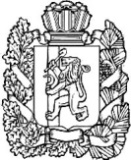 ГЛАВА ПОСЕЛКА НИЖНИЙ ИНГАШНИЖНЕИНГАШСКОГО РАЙОНА КРАСНОЯРСКОГО КРАЯПОСТАНОВЛЕНИЕг.                                              пгт. Нижний Ингаш                                              № Об утверждении Положения о комиссии по соблюдению требований к служебному поведению муниципальных служащих и урегулированию конфликта интересов в администрации поселка Нижний Ингаш  	В соответствии с Федеральным законом от 02.03.2007 № 25-ФЗ «О муниципальной службе в Российской Федерации», Федеральным законом от 25.12.2008 № 273-ФЗ «О противодействии коррупции», Федеральным законом от 03.12.2012 № 230-ФЗ «О контроле за соответствием расходов лиц, замещающих государственные должности, и иных лиц их доходам», Законом Красноярского края от 24.04.2008 №5-1565 «Об особенностях правового регулирования муниципальной службы в Красноярском крае», руководствуясь статьями 16 и 17 Устава муниципального образования поселок Нижний Ингаш, ПОСТАНОВЛЯЮ: 	1. Утвердить Положение о комиссии по соблюдению требований к служебному поведению муниципальных служащих и урегулированию конфликта интересов в администрации поселка Нижний Ингаш согласно приложению № 1 к данному постановлению. 	2. Утвердить состав комиссии по соблюдению требований к служебному поведению муниципальных служащих и урегулированию конфликта интересов в администрации поселка Нижний Ингаш согласно приложению № 2 к данному постановлению.   	3. Постановление администрации поселка  от 11.10.2012 № 326 «Об утверждении положения о комиссии по соблюдению требований к служебному поведению муниципальных служащих» считать утратившим силу. 	4. Постановление администрации поселка  от 05.09.2018 № 146 «Об утверждении положения о комиссии по соблюдению требований к служебному поведению муниципальных служащих и урегулированию конфликта интересов в органах местного самоуправления муниципального образования поселок Нижний Ингаш  считать утратившим силу. 	5. Постановление вступает в силу с момента опубликования в периодическом  печатном средстве массовой информации «Вестник муниципального образования п.Нижний Ингаш» 	6.Контроль  за исполнением настоящего постановления оставляю за собой. Глава поселка                                                                                                  Б.И. ГузейПОЛОЖЕНИЕО КОМИССИИ ПО СОБЛЮДЕНИЮ ТРЕБОВАНИЙ К СЛУЖЕБНОМУ ПОВЕДЕНИЮ МУНИЦИПАЛЬНЫХ СЛУЖАЩИХ И УРЕГУЛИРОВАНИЮ КОНФЛИКТА ИНТЕРЕСОВ В АДМИНИСТРАЦИИПОСЕЛКА НИЖНИЙ ИНГАШ1. Настоящим Положением определяется порядок формирования и деятельности комиссии по соблюдению требований к служебному поведению муниципальных служащих и урегулированию конфликта интересов в администрации  поселка Нижний Ингаш (далее – Комиссия).2. Основной задачей Комиссии является:1) обеспечение соблюдения муниципальными служащими ограничений и запретов, требований о предотвращении или урегулировании конфликта интересов, а также обеспечение исполнения ими обязанностей, установленных Федеральным законом от 25.12.2008 № 273-ФЗ «О противодействии коррупции», другими федеральными законами (далее - требования к служебному поведению и (или) требования об урегулировании конфликта интересов);2) осуществление в органах местного самоуправления муниципального образования поселок Нижний Ингаш мер по предупреждению коррупции.3. Комиссия образуется правовым актом Главы поселка.Правовым актом об образовании Комиссии определяется председатель Комиссии, его заместитель, назначаемый из числа членов Комиссии, замещающих муниципальные должности или должности муниципальной службы, секретарь и иные члены Комиссии.Все члены Комиссии при принятии решений обладают равными правами. В отсутствие председателя Комиссии его обязанности исполняет заместитель председателя Комиссии.4. В состав Комиссии могут включаться: 1) представитель нанимателя (работодатель) и (или) уполномоченные им лица, муниципальные служащие;2) депутаты Нижнеингашского поселкового Совета депутатов;3) представители общественности муниципального образования поселок Нижний Ингаш 5. Лица, указанные в подпунктах 2 – 4 пункта 4 настоящего Положения, включаются в состав Комиссии по согласованию с органами и организациями, перечисленными в указанных подпунктах.6. Число членов Комиссии, не замещающих должности муниципальной службы, должно составлять не менее одной четверти от общего числа членов Комиссии.Указанные лица осуществляют свою деятельность в составе Комиссии на безвозмездной основе.7. Состав Комиссии формируется таким образом, чтобы исключить возможность возникновения конфликта интересов, который мог бы повлиять на принимаемые Комиссией решения.При возникновении прямой или косвенной личной заинтересованности члена Комиссии, которая может привести к конфликту интересов при рассмотрении вопроса, включенного в повестку заседания Комиссии, он обязан до начала заседания заявить об этом. В таком случае соответствующий член Комиссии не принимает участия в рассмотрении указанного вопроса.8. Заседание Комиссии считается правомочным, если на нем присутствует не менее двух третей от общего числа членов Комиссии. Проведение заседания с участием только членов Комиссии, замещающих муниципальные должности и должности муниципальной службы, недопустимо.9. Основаниями для проведения заседания Комиссии являются:1) представление материалов проверки, свидетельствующих:о представлении муниципальным служащим недостоверных или неполных сведений о доходах, об имуществе и обязательствах имущественного характера; о несоблюдении муниципальным служащим требований к служебному поведению и (или) требований об урегулировании конфликта интересов;2) обращение гражданина, замещавшего должность муниципальной службы, включенную в перечень должностей, утвержденный нормативным правовым актом администрации поселка Нижний Ингаш, предусмотренный статьей 12 Федерального закона от 25.12.2008 № 273-ФЗ «О противодействии коррупции»;3) заявление муниципального служащего о невозможности по объективным причинам представить сведения о доходах, об имуществе и обязательствах имущественного характера своих супруги (супруга) и несовершеннолетних детей;4. заявление муниципального служащего о невозможности по объективным причинам представить сведения о своих расходах, а также о расходах своих супруги (супруга) и несовершеннолетних детей по каждой сделке по приобретению земельного участка, другого объекта недвижимости, транспортного средства, ценных бумаг, акций (долей участия, паев в уставных (складочных) капиталах организаций), совершенной им, его супругой (супругом) и (или) несовершеннолетними детьми в течение календарного года, предшествующего году предоставления сведений (далее в настоящем пункте – отчетный период), если общая сумма таких сделок превышает общий  доход данного лица и его супруги (супруга) за три последних года, предшествующих отчетному периоду, и об источниках получения средств, за счет которых совершены эти сделки;  	5) представление Главы поселка, Председателя Нижнеингашского поселкового Совета депутатов или любого члена Комиссии, касающееся обеспечения соблюдения муниципальным служащим требований к служебному поведению и (или) требований об урегулировании конфликта интересов либо осуществления мер по предупреждению коррупции;6) письменное уведомление муниципального служащего о возникновении у него личной заинтересованности (прямой или косвенной) при исполнении своих должностных обязанностей (осуществлении полномочий), которая приводит или может привести к конфликту интересов;7) представление Губернатором края материалов проверки, свидетельствующих о представлении муниципальным служащим недостоверных или неполных сведений, предусмотренных частью 1 статьи 3 Федерального закона от 03.12.2012 № 230-ФЗ «О контроле за соответствием расходов лиц, замещающих государственные должности, и иных лиц их доходам»;8) уведомление коммерческой или некоммерческой организации о заключении трудового или гражданско-правового договора на выполнение работ (оказание услуг) с гражданином, если отдельные функции  по управлению этой организацией входили в его должностные (служебные) обязанности, до истечения двух лет со дня увольнения с муниципальной службы, при условии, если указанному гражданину Комиссией ранее было отказано во вступлении в трудовые и гражданско-правовые отношения с указанной организацией или при условии, если вопрос о даче согласия такому гражданину на замещение им должности в организации, либо на выполнение им работ на условиях гражданско-правового договора в организации Комиссией не рассматривался;9) письменная не анонимная информация о нарушении муниципальным служащим Кодекса этики и поведения лиц, замещающих государственные должности края, государственных гражданских служащих края, выборных должностных лиц местного самоуправления, муниципальных служащих.10. Комиссия не рассматривает сообщения о преступлениях и административных правонарушениях, а также анонимные обращения, не проводит служебные проверки, проверки достоверности и полноты сведений о доходах, расходах, об имуществе и обязательствах имущественного характера, соблюдения запретов, ограничений и обязанностей.11. Обращение, указанное в подпункте 2 пункта 9 настоящего Положения, подается гражданином в отдел документационной, правовой и кадровой работы администрации района.В обращении указывается: фамилия, имя, отчество гражданина, дата его рождения, адрес места жительства, замещаемые должности в течение последних двух лет до дня увольнения с муниципальной службы, наименование, местонахождение коммерческой или некоммерческой организации, характер ее деятельности, должностные (служебные) обязанности, исполняемые гражданином во время замещения им должности муниципальной службы, функции по управлению в отношении коммерческой или некоммерческой организации, вид договора (трудовой или гражданско-правовой), предполагаемый срок его действия, сумма оплаты за выполнение (оказание) по договору работ (услуг).Отдел документационной, правовой и кадровой работы рассматривает обращение, по результатам рассмотрения готовит аргументированное заключение о возможности дачи согласия на замещение должности или на выполнение работы (оказание услуг) на условиях гражданско-правового договора в коммерческой или некоммерческой организации либо отказа в таком согласии. Обращение, заключение и другие материалы в течение двух рабочих дней со дня поступления обращения в отдел документационной, правовой и кадровой работы представляются председателю Комиссии.12. Обращение, указанное в подпункте 2 пункта 9 настоящего Положения, может быть подано муниципальным служащим, планирующим свое увольнение с муниципальной службы, и подлежит рассмотрению Комиссией в соответствии с настоящим Положением.13. Уведомление, указанное в подпункте 7 пункта 9 настоящего Положения, рассматривается отделом документационной, правовой и кадровой работы, который по результатам рассмотрения осуществляет подготовку аргументированного заключения о соблюдении гражданином, замещавшим должность муниципальной службы в органе местного самоуправления, требований статьи 12 Федерального закона от 25.12.2008 № 273-ФЗ «О противодействии коррупции». Уведомление, заключение и другие материалы в течение 20 рабочих дней со дня поступления уведомления представляются председателю Комиссии.14. Председатель Комиссии при поступлении к нему информации, указанной в пункте 9 настоящего Положения:1) в течение 3 рабочих дней назначает дату заседания Комиссии. При этом дата заседания Комиссии не может быть назначена позднее 7 рабочих дней со дня поступления указанной информации, за исключением случаев, предусмотренных пунктами 15 и 16 настоящего Положения;2) организует ознакомление муниципального служащего, в отношении которого Комиссией рассматривается вопрос о соблюдении требований к служебному поведению и (или) требований об урегулировании конфликта интересов, членов комиссии и других лиц, участвующих в заседании комиссии, с информацией, поступившей в комиссию в отношении муниципального служащего и результатами ее проверки;3) приглашает на заседание Комиссии лиц, которые могут дать пояснения по вопросам, рассматриваемым Комиссией, в том числе других муниципальных служащих, специалистов, должностных лиц других органов местного самоуправления, представителей заинтересованных организаций, экспертов, а также (по просьбе муниципального служащего) представителя муниципального служащего, в отношении которого рассматривается вопрос.15. Заседание комиссии по рассмотрению заявления, указанного в подпункте 3 пункта 9 настоящего Положения, проводится не позднее одного месяца со дня истечения срока, установленного для представления сведений о доходах, об имуществе и обязательствах имущественного характера.16. Уведомление, указанное  в подпункте 7 пункта 9 настоящего положения, рассматривается на очередном заседании Комиссии.17. Секретарь Комиссии обеспечивает организацию подготовки заседания Комиссии, а также ведет протокол заседания Комиссии.18. Заседание комиссии проводится в присутствии муниципального  служащего (его представителя) или гражданина (его представителя), в отношении которого Комиссией рассматривается вопрос. При наличии письменной просьбы муниципального служащего или гражданина о рассмотрении указанного вопроса без его участия заседание Комиссии проводится в его отсутствие. В случае неявки муниципального  служащего или гражданина на заседание комиссии при отсутствии письменной просьбы муниципального служащего или гражданина о рассмотрении указанного вопроса без его участия, рассмотрение вопроса откладывается. В случае вторичной неявки указанных лиц без уважительных причин Комиссия может принять решение о рассмотрении данного вопроса в их отсутствие.19. На заседании комиссии заслушиваются пояснения муниципального  служащего или гражданина (с их согласия) и иных лиц, рассматриваются материалы по существу вынесенных на данное заседание вопросов, а также дополнительные материалы.20. По итогам рассмотрения вопроса, указанного в абзаце втором подпункта 1 пункта 9 настоящего Положения, Комиссия принимает одно из следующих решений:1) установить, что сведения, представленные муниципальным служащим, являются достоверными и полными;2) установить, что сведения, представленные муниципальным служащим, являются недостоверными и (или) неполными. В этом случае Комиссия рекомендует Главе поселка или председателю поселкового Совета депутатов применить к муниципальному служащему конкретную меру ответственности.В случае принятия Комиссией решения о том, что сведения, представленные муниципальным служащим, являются недостоверными и (или) неполными, Комиссия обязана установить, соблюдал ли муниципальный служащий требования к служебному поведению и (или) требования об урегулировании конфликта интересов.21. По итогам рассмотрения вопроса, указанного в абзаце третьем подпункта 1 пункта 9 настоящего Положения, Комиссия принимает одно из следующих решений:1) установить, что муниципальный служащий соблюдал требования к служебному поведению и (или) требования об урегулировании конфликта интересов;2) установить, что муниципальный служащий не соблюдал требования к служебному поведению и (или) требования об урегулировании конфликта интересов. В этом случае Комиссия указывает в решении, какое именно требование к служебному поведению не соблюдено и (или) в чем выразилось несоблюдение требования об урегулировании конфликта интересов и рекомендует Главе поселка или председателю поселкового Совета депутатов принять меры по урегулированию конфликта интересов, а также узнать муниципальному служащему на недопустимость нарушения требований к служебному поведению и (или) требований об урегулировании конфликта интересов либо применить к муниципальному служащему конкретную меру ответственности. 22. По итогам рассмотрения вопроса, указанного в подпункте 2 пункта 9 настоящего Положения, Комиссия принимает одно из следующих решений:1) дать гражданину согласие на замещение должности в коммерческой или некоммерческой организации либо на выполнение работы (оказание услуг) на условиях гражданско-правового договора в коммерческой или некоммерческой организации, если отдельные функции по муниципальному управлению этой организацией входили в его должностные (служебные) обязанности;2) отказать гражданину в даче согласия на замещение должности в коммерческой или некоммерческой организации либо на выполнение работы (оказание услуг) на условиях гражданско-правового договора в коммерческой или некоммерческой организации, если отдельные функции по управлению этой организацией входили в его должностные (служебные) обязанности, и аргументировать свой отказ.23. По итогам рассмотрения вопроса, указанного в подпункте 3 пункта 9 настоящего Положения, Комиссия принимает одно из следующих решений:1) признать, что причина непредставления муниципальным служащим сведений о доходах, об имуществе и обязательствах имущественного характера своих супруги (супруга) и несовершеннолетних детей является объективной и уважительной;2) признать, что причина непредставления муниципальным служащим сведений о доходах, об имуществе и обязательствах имущественного характера своих супруги (супруга) и несовершеннолетних детей не является уважительной. В этом случае Комиссия рекомендует муниципальному служащему принять меры по представлению указанных сведений;3) признать, что причина непредставления муниципальным служащим сведений о доходах, об имуществе и обязательствах имущественного характера своих супруги (супруга) и несовершеннолетних детей необъективна и является способом уклонения от представления указанных сведений. В этом случае комиссия рекомендует Главе поселка или председателю поселкового Совета депутатов применить к муниципальному служащему конкретную меру ответственности.При определении объективности  и уважительности причины непредставления муниципальным служащим сведений о доходах, об имуществе и обязательствах имущественного характера своих супруги (супруга) и несовершеннолетних детей Комиссия руководствуется следующими положениями:объективная причина – причина, которая существует независимо от воли муниципального служащего (отсутствие сведений о местонахождения супруги (супруга) при отсутствии возможности для получения такой информации, отказ супруги (супруга) предоставить муниципальному служащему сведения о своих доходах в связи с обязательствами, взятыми супругой (супругом) перед третьими лицами (в том числе обязательство перед работодателем о неразглашении сведений о заработной плате) и т.п.);уважительная причина – причина, которая обоснованно препятствовала муниципальному служащему представить сведения.24. По итогам рассмотрения вопроса, указанного в подпунктах 4, 5 пункта 9 настоящего Положения, Комиссия принимает одно из следующих решений:1) установить, что у муниципального служащего не имеется личной заинтересованности, которая приводит или может привести к конфликту интересов;2) установить, что у муниципального служащего имеется личная заинтересованность, которая приводит или может привести к конфликту интересов. В этом случае Комиссия рекомендует Главе поселка или председателю поселкового Совета депутатов принять конкретные меры по урегулированию конфликта интересов.25. По итогам рассмотрения вопроса, указанного в подпункте 6 пункта 9 настоящего Положения, Комиссия принимает одно из следующих решений:1) признать, что сведения, представленные муниципальным служащим в соответствии с частью 1 статьи 3 Федерального закона «О контроле за соответствием расходов лиц, замещающих государственные должности, и иных лиц их доходам», являются достоверными и полными;2) признать, что сведения, представленные муниципальным служащим в соответствии с частью 1 статьи 3 Федерального закона «О контроле за соответствием расходов лиц, замещающих государственные должности, и иных лиц их доходам», являются недостоверными и (или) неполными. В этом случае комиссия рекомендует Главе поселка или председателю поселкового Совета депутатов применить к муниципальному служащему конкретную меру ответственности и (или) направить материалы, полученные в результате осуществления контроля за расходами, в органы прокуратуры и (или) иные государственные органы в соответствии с их компетенцией.26. По итогам рассмотрения вопроса, указанного в подпункте 7 пункта 9 настоящего Положения, Комиссия принимает одно из следующих решений:1) дать согласие гражданину на замещение им должности в коммерческой или некоммерческой организации либо на выполнение работы на условиях гражданско-правового договора в коммерческой или некоммерческой организации;2) установить, что замещение гражданином на условиях трудового договора должности в коммерческой или некоммерческой организации и (или) выполнение в коммерческой или некоммерческой организации работ (оказание услуг) нарушают требования статьи 12 Федерального закона от 25 декабря 2008 г. № 273-ФЗ «О противодействии коррупции». В этом случае комиссия рекомендует Главе поселка или председателю поселкового Совета депутатов проинформировать об указанных обстоятельствах органы прокуратуры и уведомившую организацию.27. По итогам рассмотрения вопроса, указанного в подпункте 8 пункта 9 настоящего Положения, Комиссия принимает одно из следующих решений:1) установить, что муниципальный служащий не нарушил положения Кодекса этики и поведения лиц, замещающих государственные должности края, государственных гражданских служащих края, выборных должностных лиц местного самоуправления, муниципальных служащих;2) установить, что муниципальный служащий нарушил положения Кодекса этики и поведения лиц, замещающих государственные должности края, государственных гражданских служащих края, выборных должностных лиц местного самоуправления, муниципальных служащих. В этом случае Комиссия указывает, какие положения Кодекса этики и поведения лиц, замещающих государственные должности края, государственных гражданских служащих края, выборных должностных лиц местного самоуправления, муниципальных служащих нарушены, и указывает муниципальному служащему на неэтичность поведения.28. По итогам рассмотрения вопросов, указанных в подпунктах 1-3, 6, пункта 9 настоящего Положения, и при наличии к тому оснований Комиссия может принять иное решение, чем это предусмотрено пунктами 20-23 и 25 настоящего Положения. Основания и аргументы принятия такого решения должны быть отражены в протоколе заседания Комиссии.По итогам рассмотрения вопроса, предусмотренного подпунктом 4 пункта 9 настоящего Положения, Комиссия принимает соответствующее решение.29. Решения Комиссии принимаются открытым голосованием (если Комиссия не примет иное решение) простым большинством голосов присутствующих на заседании членов Комиссии. При равенстве числа голосов, голос председательствующего на заседании Комиссии является решающим.30. Решения Комиссии оформляются протоколами, которые подписывают члены Комиссии, принимавшие участие в ее заседании. Решения Комиссии, за исключением решения, принимаемого по итогам рассмотрения вопроса, указанного в подпункте 2 пункта 9 настоящего Положения, носят рекомендательный характер. Решение, принимаемое по итогам рассмотрения вопроса, указанного в подпункте 2 пункта 9 настоящего Положения, носит обязательный характер.31. В протоколе заседания комиссии указываются:1) дата заседания комиссии, фамилии, имена, отчества членов комиссии и других лиц, присутствующих на заседании;2) повестка заседания Комиссии с формулировкой каждого из рассматриваемых на заседании комиссии вопросов;3) фамилия, имя, отчество, должность муниципального служащего, в отношении которого рассматривается вопрос;4) предъявляемые к муниципальному служащему претензии, материалы, на которых они основываются;5) содержание пояснений муниципального служащего и других лиц по существу предъявляемых претензий;6) фамилии, имена, отчества выступивших на заседании лиц и краткое изложение их выступлений;7) источник информации, содержащей основания для проведения заседания Комиссии, дата поступления информации;8) результаты голосования;9) решение и обоснование его принятия.32. Член Комиссии, несогласный с принятым решением Комиссии, вправе выразить особое мнение. Особое мнение оформляется в письменном виде и прилагается к протоколу заседания Комиссии. При подписании протокола заседания Комиссии членом Комиссии, выразившем особое мнение, рядом с подписью ставится пометка «с особым мнением». Муниципальный служащий или гражданин, в отношении которого Комиссией рассматривался вопрос, должен быть ознакомлен с особым мнением члена Комиссии. 33. Копии протокола заседания комиссии в течение 7 рабочих дней со дня заседания направляются Главе поселка или Председателю поселкового Совета депутатов, в виде выписок из него в части, касающейся муниципального служащего, - муниципальному служащему, а также по решению комиссии – иным заинтересованным лицам.34. Лица, указанные в пункте 33 настоящего Положения, рассматривают протокол заседания Комиссии, вправе учесть в пределах своей компетенции, содержащиеся в нем рекомендации при принятии решения о применении к муниципальному служащему мер ответственности, предусмотренных нормативными правовыми актами Российской Федерации, а также по иным вопросам организации противодействия коррупцииО рассмотрении рекомендаций Комиссии и принятом решении лица, указанные в пункте 33 настоящего Положения, или уполномоченные ими должностные лица в письменной форме уведомляют Комиссию в месячный срок со дня поступления к нему протокола заседания комиссии. Данное решение оглашается на ближайшем заседании Комиссии и принимается к сведению без обсуждения.35. В случае установления Комиссией признаков дисциплинарного проступка в действиях (бездействии) муниципального служащего, информация об этом представляется представителю нанимателя для решения вопроса о применении к муниципальному служащему мер ответственности, предусмотренных нормативными правовыми актами Российской Федерации.36. В случае установления Комиссией факта совершения муниципальным служащим действия (факта бездействия) содержащего признаки административного правонарушения или состава преступления, председатель Комиссии обязан передать информацию о совершении указанного действия (бездействия) и подтверждающие такой факт документы в правоприменительные органы в трехдневный срок, а при необходимости – немедленно.37. Члены Комиссии и лица, участвующие в ее заседании, не вправе разглашать сведения, ставшие им известными в ходе работы Комиссии38. Копия протокола заседания Комиссии или выписка из него, содержащая решение Комиссии, принятое в отношении муниципального служащего, приобщается к личному делу муниципального служащего.       39. Организационно-техническое и документационное обеспечение деятельности комиссии осуществляет отдел документационной, правовой и кадровой работы администрации района.СОСТАВКОМИССИИ ПО СОБЛЮДЕНИЮ ТРЕБОВАНИЙ К СЛУЖЕБНОМУ ПОВЕДЕНИЮМУНИЦИПАЛЬНЫХСЛУЖАЩИХ И УРЕГУЛИРОВАНИЮКОНФЛИКТА ИНТЕРЕСОВ В АДМИНИСТРАЦИИПОСЕЛКА НИЖНИЙ ИНГАШПриложение №1 к проекту постановления Главы поселкаот   года  № Приложение №2 к проект постановления Главы поселка      от       года  № Литвинов Игорь Александрович- заместитель главы поселка по  оперативным и хозяйственным вопросам,председатель комиссии;- заместитель главы поселка по социальным вопросам, заместитель председателя комиссии;Гайдук Любовь Ивановна- секретарь главы поселка, секретарь комиссии;Члены комиссии:Зиновьева Татьяна Григорьевна- председатель поселкового  Совета депутатов (по согласованию);Морозов Александр Васильевич- депутат поселкового Совета депутатов(по согласованию);Прудников Владимир Александрович- депутат поселкового Совета депутатов( по согласованию);Кравченко Николай Анатольевич- главный специалист  администрации поселка Нижний Ингаш;Гришанович Кристина Сергеевна- главный специалист администрации  поселка Нижний  Ингаш; Чупин Виктор Николаевич- директор МБУДО « ДЮСШ «Темп»»( по согласованию).